ОТЧЕТо реализации мероприятий муниципальной программыРазвитие сферы культуры и спорта Коськовского сельского поселения на 2014-2017 годынаименование муниципальной программыАдминистрация Коськовского сельского поселения, МУ «Коськовский ДЦ»наименование ответственного исполнителя                            Глава администрации                                   М.А. Степанов                                    Гл. бухгалтер                                 Н.Н. Боровская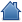 за 2квартал 2015года (нарастающим итогом) #G0Наименование подпрограммы (при ее наличии)  Мероприятия, входящие в план мероприятий программы (подпрограммы) Объем финансированияплан на 2015 год Объем финансированияплан на 2015 год Объем финансированияплан на 2015 год Объем финансированияплан на 2015 год Объем финансированияплан на 2015 год Объем финансированияфакт за 2 квартал 2015г.Объем финансированияфакт за 2 квартал 2015г.Объем финансированияфакт за 2 квартал 2015г.Объем финансированияфакт за 2 квартал 2015г.Объем финансированияфакт за 2 квартал 2015г.Всего В том числе: В том числе: В том числе: В том числе: Всего В том числе: В том числе: В том числе: В том числе: ФБОБМБПрочиеФБОБМБПрочие1 2 3 4 5 6 7 8 9 10 11 12  Создание условий для организации досуга  и обеспечения жителей поселения услугами организаций культуры3166700,003166700,001515651,891515651,89   Организация библиотечного обслуживания населения, комплектование и обеспечение сохранности библиотечных фондов библиотек поселения381794,00381794,00162920,09162920,09  Развитие физической культуры и спорта в Коськовском сельском поселениина 2014 – 2017 годы  Создание условий для организации спортивно-оздоровительной работы на территории Коськовского сельского поселения300106,00300106,00121939,52121939,52ИТОГО3848600,003848600,001800511,501800511,50